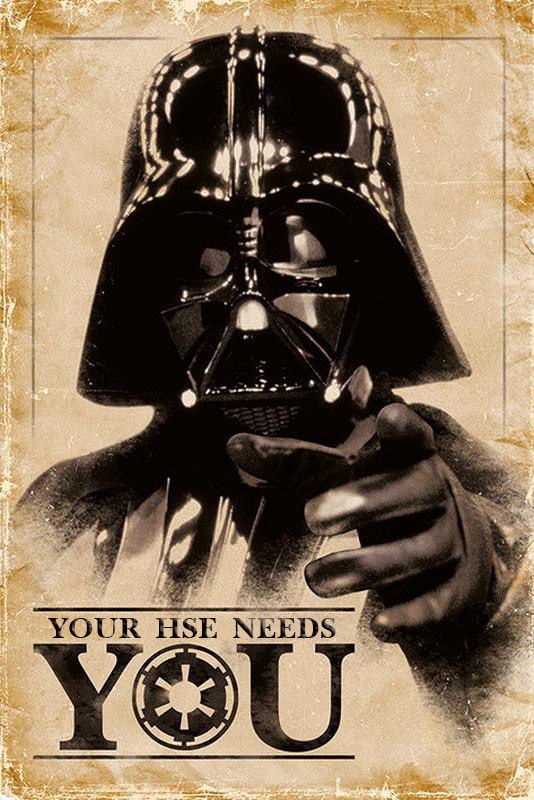 30.05.2023 18:30HSE, корпус 1, Студенческая, 38, аудитория 401СОСТОЯТСЯ«НАУЧНЫЕ БОИ»УЧАСТИЕ ПРИМУТ ЛУЧШИЕ УМЫ ИМПЕРИИ HSEГЕОРГИЙ ЗАХАРОВ, 4 КУРС ОП «ЮРИСПРУДЕНЦИЯ»«Фототроллинг в авторском праве миф или объективная реальность?»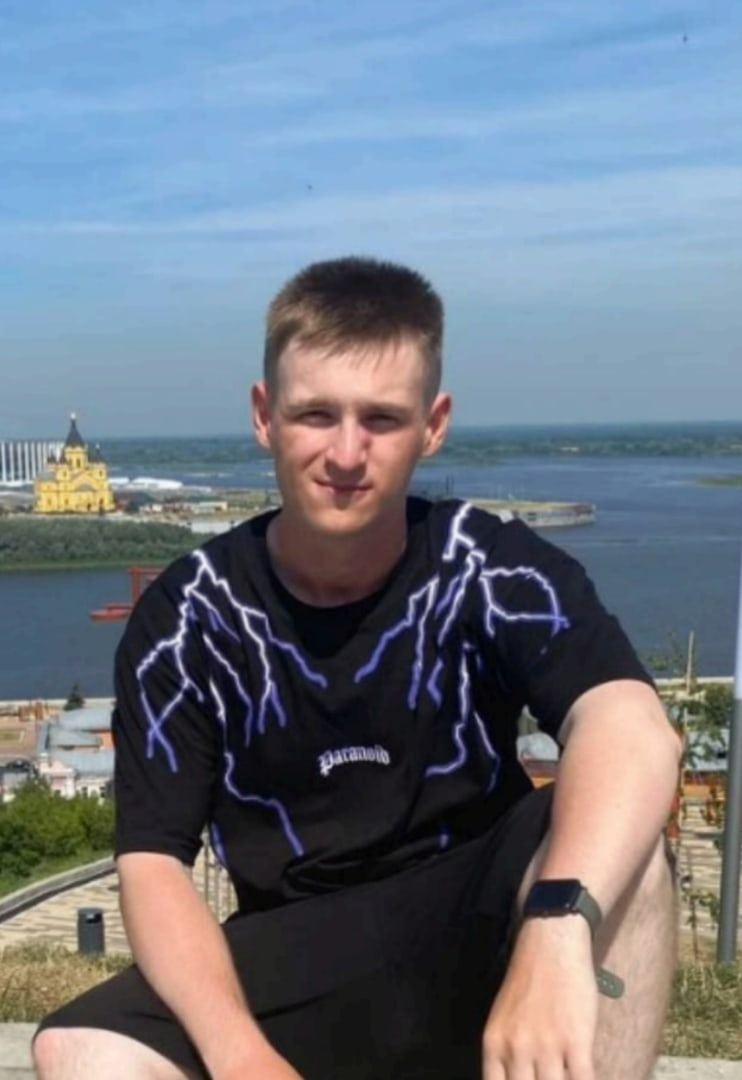 Последние несколько лет стремительно растет количество исков, связанных с требованием компенсации за незаконное использование фотографий. Если некоторые из них обоснованы и в целом справедливы, то другие вызывают явные вопросы. Рассмотрим на практике, какие схемы используют истцы и можно ли их действия, образующие схему, признать недобросовестными. Рассмотрим способы противодействия таким искам.СЕРГЕЙ СИЛИН, 1 КУРС ОП «ПРАВОВОЕ ОБЕСПЕЧЕНИЕ ПРЕДПРИНИМАТЕЛЬСКОЙ ДЕЯТЕЛЬНОСТИ»Что, если бы герои фильма Тачки жили среди нас?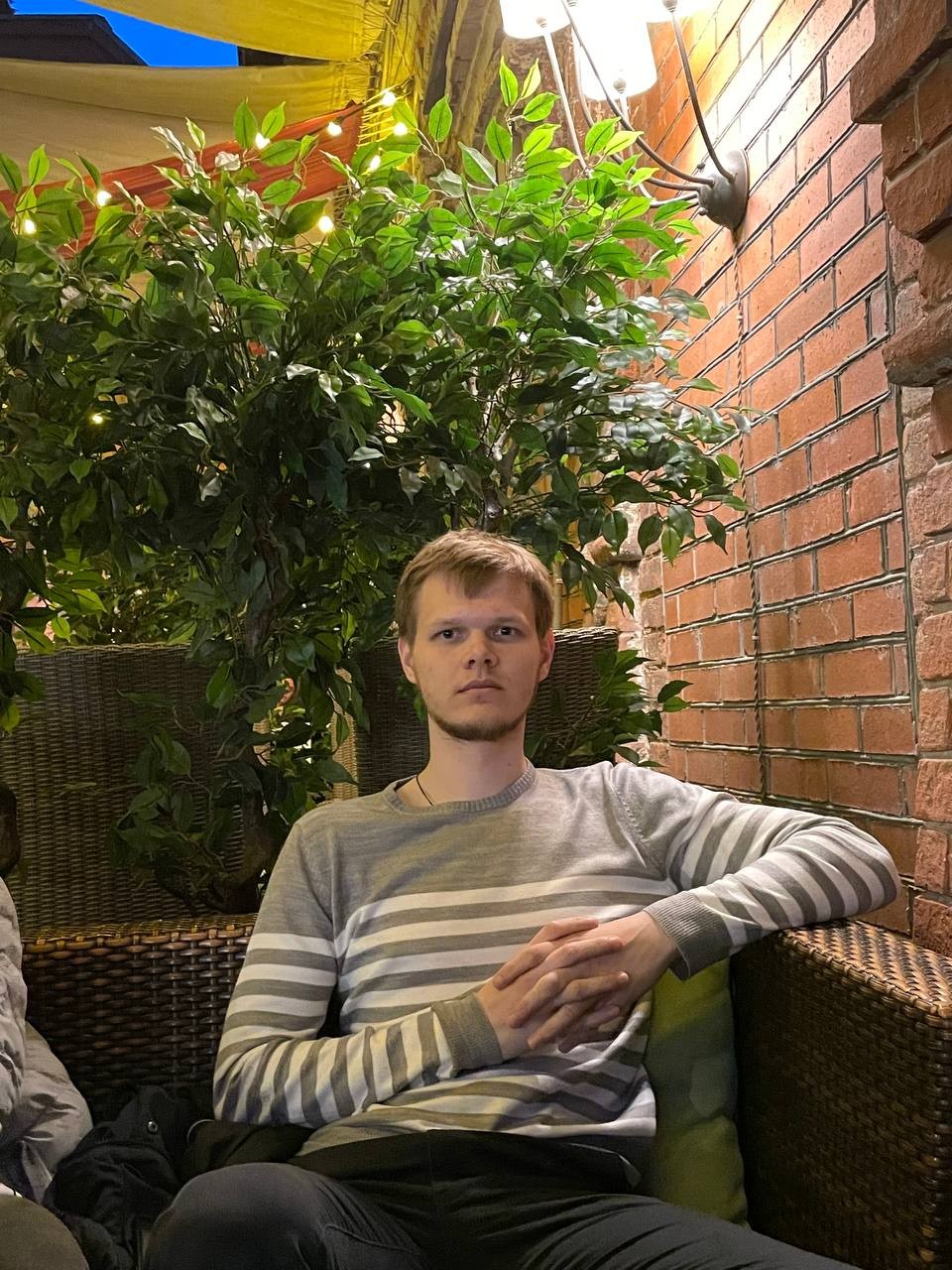 Каждый день мы слышим новости о компании Tesla. Однако, возникает вопрос, кто такие эти ваши Теслы и чем они знамениты? Почему мы не можем пройти мимо очередного заявления Ильи Маслова о новом витке развития автопилота. Как со всем этим связано право? И как мы можем сделать мир лучше и безопаснее? ВАЛЕРИЯ МУРИНА, 1 КУРС ОП «ПРАВОВОЕ ОБЕСПЕЧЕНИЕ ПРЕДПРИНИМАТЕЛЬСКОЙ ДЕЯТЕЛЬНОСТИ»«Эмоциональный интеллект в деятельности юриста»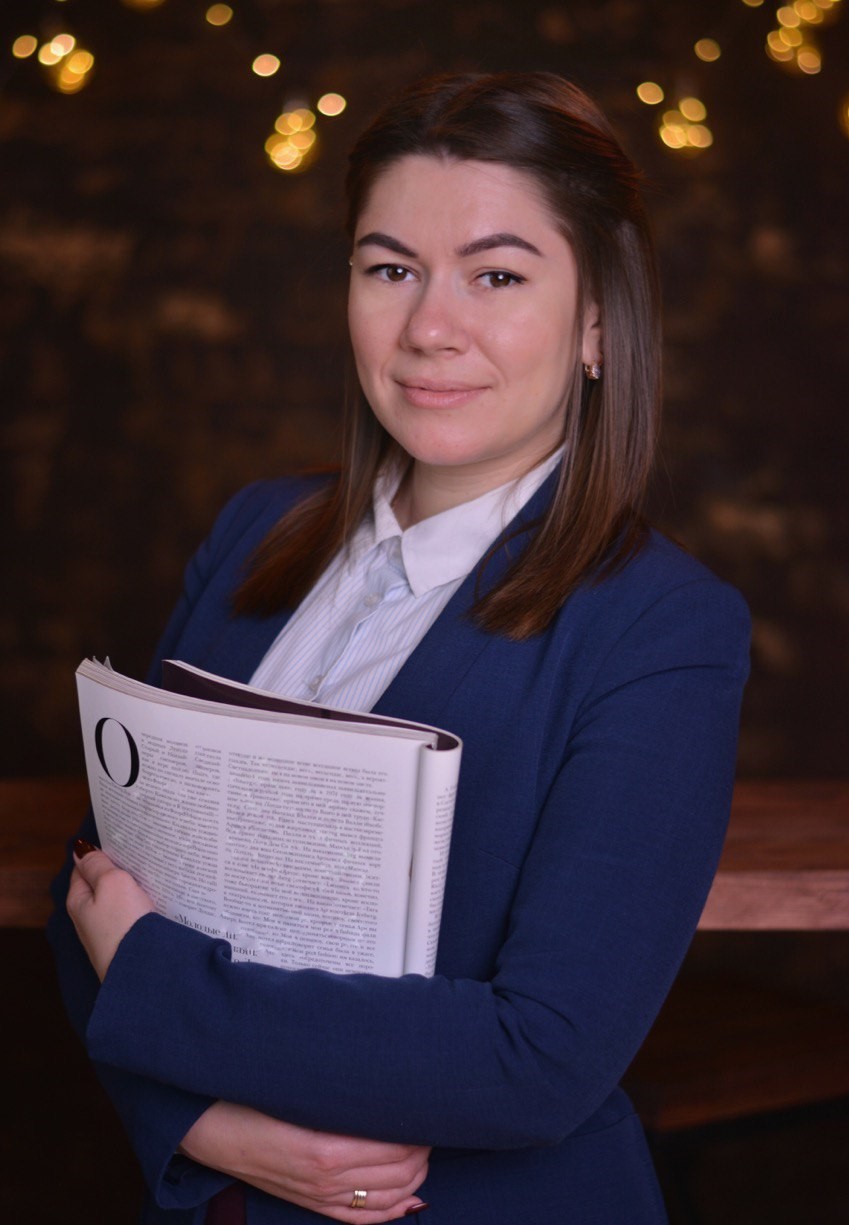 Откуда берется эмоциональный интеллект?
Почему он необходим юристу?
Отличается ли эмоциональный интеллект юриста и нормального человека ?Профессия юриста предполагает навыки логичных и четких рассуждений, быстрого реагирования, принятия взвешенных решений и объективного оценивания ситуации.  Может ли при этом юрист испытывать эмоции? Или эмоция – признак слабости, мягкости и непрофессионализма?ЮЛИЯ ГУЛЯЕВА, 3 курс ОП «ЮРИСПРУДЕНЦИЯ»«Ипотека в банкротстве или как списать долги и сохранить единственное жилье законно?»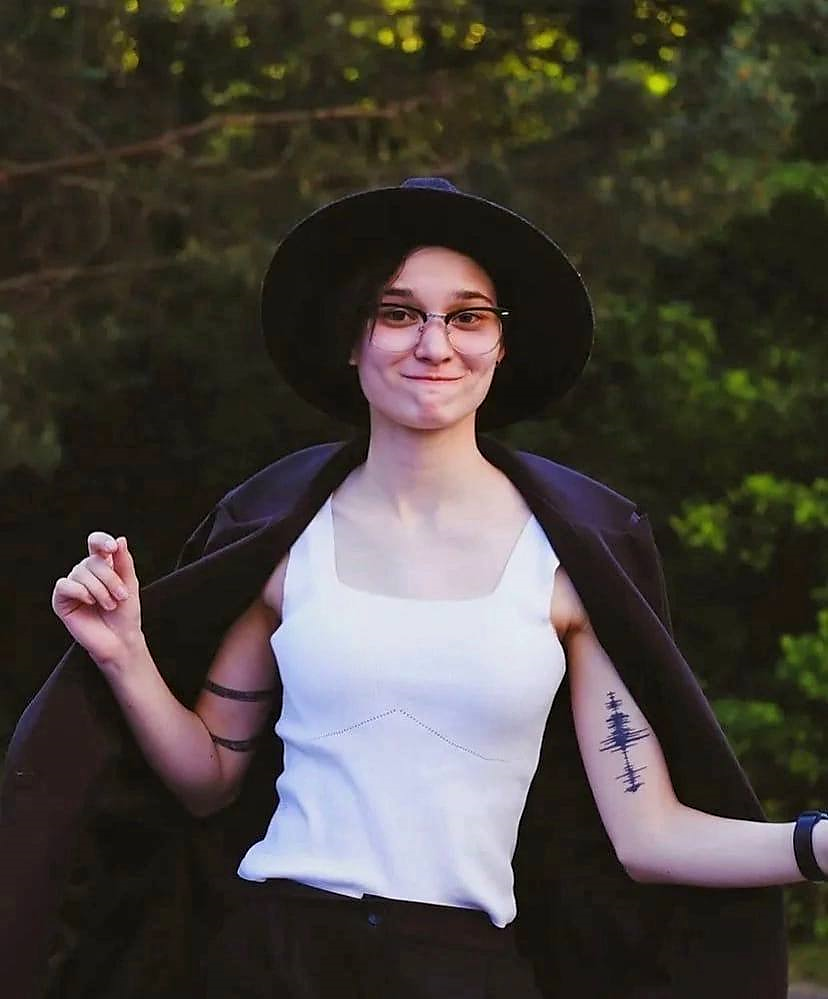 Хочешь списать все долги и остаться жить в своей квартире, на которую оформил ипотеку? Рассмотрим возможно ли это! Расскажу о том, как признать себя банкротом и какая судебная практика есть по вопросу залога имущества в банкротстве.ЗОЯ САРКСЯН, 1 КУРС ОП «ПРАВОВОЕ ОБЕСПЕЧЕНИЕ ПРЕДПРИНИМАТЕЛЬСКОЙ ДЕЯТЕЛЬНОСТИ»«Риски и проблемы в сфере применения искусственного интеллекта: где граница?»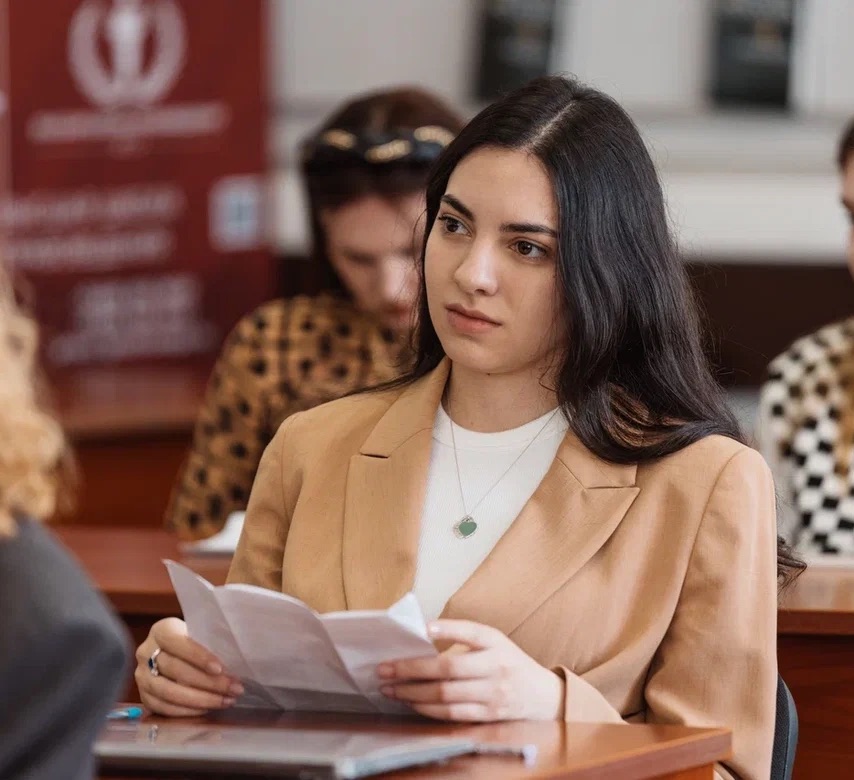 Дискриминация, деанонимизация, ответственность, авторские права, черный ящик… Каждый день мы слышим о том, что может повлечь за  собой повмесместное внедрение искусственного интеллекта. Но не нужно ли нам понять, где проблемы, которые надо решать, а где риски, которые можно минимизировать?ДА ПРЕБУДЕТ С НАМИ СИЛА…А УМ ВСЕГДА С НАМИ!А ТЫ УЖЕ ПОДАЕШЬ ЗАЯВКУ НА НАУЧНЫЕ БОИ? МЫ ЖДЕМ ТЕБЯ В КАЧЕСТВЕ СПИКЕРА ИЛИ СЛУШАТЕЛЯ